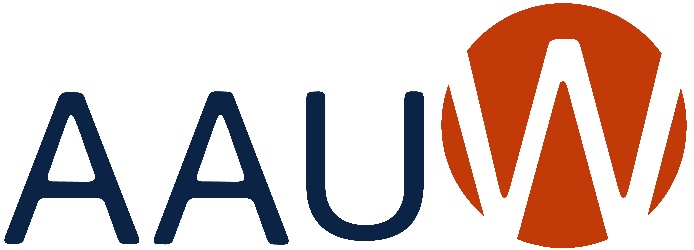 BRANCH ANNUAL REPORT   2021-2022Due: May 31, 2022Send a copy of this report to Joan Brown, AAUW of Colorado Presidentat enneajoan@gmail.comand toKathy Hall, Webmasterbknp@comcast.netBranch:President:Date:Education & TrainingAddressing the barriers and implicit biases that hinder advancement of women.Education & TrainingAddressing the barriers and implicit biases that hinder advancement of women.Education & TrainingAddressing the barriers and implicit biases that hinder advancement of women.Education & TrainingAddressing the barriers and implicit biases that hinder advancement of women.Goals:What goals did your branch set this year that are in alignment with this macro area of National’s Strategic Plan?  Please prioritize your list and indicate after each goal what the current status is (i.e. completed, % completed, estimated completion date, etc.).What goals did your branch set this year that are in alignment with this macro area of National’s Strategic Plan?  Please prioritize your list and indicate after each goal what the current status is (i.e. completed, % completed, estimated completion date, etc.).What goals did your branch set this year that are in alignment with this macro area of National’s Strategic Plan?  Please prioritize your list and indicate after each goal what the current status is (i.e. completed, % completed, estimated completion date, etc.).Programs:Did you identify and/or hold any programs/activities/events that were in alignment with this macro area of National’s Strategic Plan?  If yes, please give a brief description of each and the date in which it was held/conducted.Did you identify and/or hold any programs/activities/events that were in alignment with this macro area of National’s Strategic Plan?  If yes, please give a brief description of each and the date in which it was held/conducted.Did you identify and/or hold any programs/activities/events that were in alignment with this macro area of National’s Strategic Plan?  If yes, please give a brief description of each and the date in which it was held/conducted.Economic SecurityEnsuring livelihoods for women.Economic SecurityEnsuring livelihoods for women.Economic SecurityEnsuring livelihoods for women.Economic SecurityEnsuring livelihoods for women.Goals:What goals did your branch set this year that are in alignment with this macro area of National’s Strategic Plan?  Please prioritize your list and indicate after each goal what the current status is (i.e. completed, % completed, estimated completion date, etc.).What goals did your branch set this year that are in alignment with this macro area of National’s Strategic Plan?  Please prioritize your list and indicate after each goal what the current status is (i.e. completed, % completed, estimated completion date, etc.).What goals did your branch set this year that are in alignment with this macro area of National’s Strategic Plan?  Please prioritize your list and indicate after each goal what the current status is (i.e. completed, % completed, estimated completion date, etc.).Programs:Did you identify and/or hold any programs/activities/events that were in alignment with this macro area of National’s Strategic Plan?  If yes, please give a brief description of each and the date in which it was held/conducted.Did you identify and/or hold any programs/activities/events that were in alignment with this macro area of National’s Strategic Plan?  If yes, please give a brief description of each and the date in which it was held/conducted.Did you identify and/or hold any programs/activities/events that were in alignment with this macro area of National’s Strategic Plan?  If yes, please give a brief description of each and the date in which it was held/conducted.LeadershipClosing the gender gap in leadership opportunities.LeadershipClosing the gender gap in leadership opportunities.LeadershipClosing the gender gap in leadership opportunities.LeadershipClosing the gender gap in leadership opportunities.Goals:What goals did your branch set this year that are in alignment with this macro area of National’s Strategic Plan?  Please prioritize your list and indicate after each goal what the current status is (i.e. completed, % completed, estimated completion date, etc.).What goals did your branch set this year that are in alignment with this macro area of National’s Strategic Plan?  Please prioritize your list and indicate after each goal what the current status is (i.e. completed, % completed, estimated completion date, etc.).What goals did your branch set this year that are in alignment with this macro area of National’s Strategic Plan?  Please prioritize your list and indicate after each goal what the current status is (i.e. completed, % completed, estimated completion date, etc.).Programs:Did you identify and/or hold any programs/activities/events that were in alignment with this macro area of National’s Strategic Plan?  If yes, please give a brief description of each and the date in which it was held/conducted.Did you identify and/or hold any programs/activities/events that were in alignment with this macro area of National’s Strategic Plan?  If yes, please give a brief description of each and the date in which it was held/conducted.Did you identify and/or hold any programs/activities/events that were in alignment with this macro area of National’s Strategic Plan?  If yes, please give a brief description of each and the date in which it was held/conducted.Governance & SustainabilityEnsuring the strength, relevance, and viability of AAUW well into the future.Governance & SustainabilityEnsuring the strength, relevance, and viability of AAUW well into the future.Governance & SustainabilityEnsuring the strength, relevance, and viability of AAUW well into the future.Governance & SustainabilityEnsuring the strength, relevance, and viability of AAUW well into the future.Goals:What goals did your branch set this year that are in alignment with this macro area of National’s Strategic Plan?  Please prioritize your list and indicate after each goal what the current status is (i.e. completed, % completed, estimated completion date, etc.).What goals did your branch set this year that are in alignment with this macro area of National’s Strategic Plan?  Please prioritize your list and indicate after each goal what the current status is (i.e. completed, % completed, estimated completion date, etc.).What goals did your branch set this year that are in alignment with this macro area of National’s Strategic Plan?  Please prioritize your list and indicate after each goal what the current status is (i.e. completed, % completed, estimated completion date, etc.).Programs:Did you identify and/or hold any programs/activities/events that were in alignment with this macro area of National’s Strategic Plan?  If yes, please give a brief description of each and the date in which it was held/conducted.Did you identify and/or hold any programs/activities/events that were in alignment with this macro area of National’s Strategic Plan?  If yes, please give a brief description of each and the date in which it was held/conducted.Did you identify and/or hold any programs/activities/events that were in alignment with this macro area of National’s Strategic Plan?  If yes, please give a brief description of each and the date in which it was held/conducted.